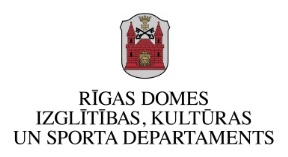 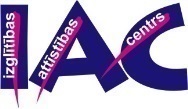 PIETEIKUMS līdzdalībai pedagogu profesionālās pilnveides programmā “Atbalsts pedagogiem iekļaujošas vides veidošanā izglītības iestādēs” (24h) Aizpildītu pieteikuma veidlapu līdz 2024.gada 3.jūnijam nosūtiet uz Izglītības attīstības centruRīgā Dzirnavu ielā 34a – 8, LV – 1010 vai uz elektronisko pastu iac@latnet.lv Apstiprinājumu līdzdalībai projektā saņemsiet savā e-pastā līdz 2024.gada 14.jūnijam. Vietu skaits programmā ierobežots.Programmas īstenošanas grafiks – divi klātienes semināri 30. augustā un 26.septembrī, laikā starp klātienes semināriem programmas materiālu aprobācija savā skolā. Dalībnieki saņem saskaņotu apliecību par 24h profesionālās pilnveides programmas apguvi.PretendentsPretendentsPretendentsPretendentsVārdsUzvārdsTālrunisE-pastsPārstāvētā izglītības iestāde(tikai Rīgas pašvaldībā)Mācāmie priekšmeti un klasesAudzināmā klaseNav:Ir (norādiet klasi):Ir (norādiet klasi):Citi amati skolā (piem., direktora vietnieks, metodiķis, sociālais pedagogs, bibliotekārs u.c.)Skolēnu dažādības profilsSkolēnu dažādības profilsSkolēnu dažādības profilsSkolēnu dažādības profilsLūdzu norādiet, kāda veida dažādību pārstāv skolēni, kurus mācāt (piem., etniskā, valodas, reliģiskā dažādība, bēgļi, reemigranti, skolēni ar garīga vai fiziska rakstura traucējumiem u.c.) Lūdzu nosauciet, kādi ir jūsu lielākie izaicinājumi dažādības vadībā pedagoģiskajā procesāAtzīmējiet trīs tēmas, kuras jums programmas apguvē būtu visnoderīgākāsAtzīmējiet trīs tēmas, kuras jums programmas apguvē būtu visnoderīgākāsAtzīmējiet trīs tēmas, kuras jums programmas apguvē būtu visnoderīgākāsAtzīmējiet trīs tēmas, kuras jums programmas apguvē būtu visnoderīgākāsKultūru dažādība sabiedrībā un izglītībāKultūru dažādība sabiedrībā un izglītībāKultūru dažādība sabiedrībā un izglītībāCilvēktiesības un diskriminācijaCilvēktiesības un diskriminācijaCilvēktiesības un diskriminācijaMobinga prevencijaMobinga prevencijaMobinga prevencijaStereotipi un to ietekmeStereotipi un to ietekmeStereotipi un to ietekmeTaisnīgums kā vērtība savstarpējā saskarsmēTaisnīgums kā vērtība savstarpējā saskarsmēTaisnīgums kā vērtība savstarpējā saskarsmēIecietību veicinoša pilsoniskā prakseIecietību veicinoša pilsoniskā prakseIecietību veicinoša pilsoniskā prakseMetodiski paņēmieni dažādības vadībai pedagoģiskajā procesāMetodiski paņēmieni dažādības vadībai pedagoģiskajā procesāMetodiski paņēmieni dažādības vadībai pedagoģiskajā procesā